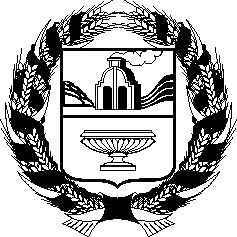 АДМИНИСТРАЦИЯ МАКАРЬЕВСКОГО СЕЛЬСОВЕТАСОЛТОНСКОГО РАЙОНААЛТАЙСКОГО КРАЯРАСПОРЯЖЕНИЕ18.01.2019                                                                                            № 1-рс. Макарьевка           Для проведения аукциона на право заключения договора аренды земельных участков, конкурсов и аукционов по продаже муниципального имущества, заключения договоров аренды, договоров безвозмездного пользования, договоров доверительного управления имуществом, иных договоров, предусматривающих переход прав владения и (или) пользования в отношении муниципального имущества муниципального образования Макарьевский сельсовет Солтонского района, создать комиссию в составе:            Председатель комиссии:            Русанова В.М. -  исполняющая полномочия главы сельсовета.            Члены комиссии:            Чуклина Е. М.- аукционист - начальник отдела по имущественным и земельным отношениям Администрации Солтонского района;            Большакова С.В.- депутат Макарьевского сельского Совета депутатов;            Смирнова Н.В.-  специалист по земле – секретарь комиссии;Исполняющая полномочия Главы сельсовета 							В.М.Русанова